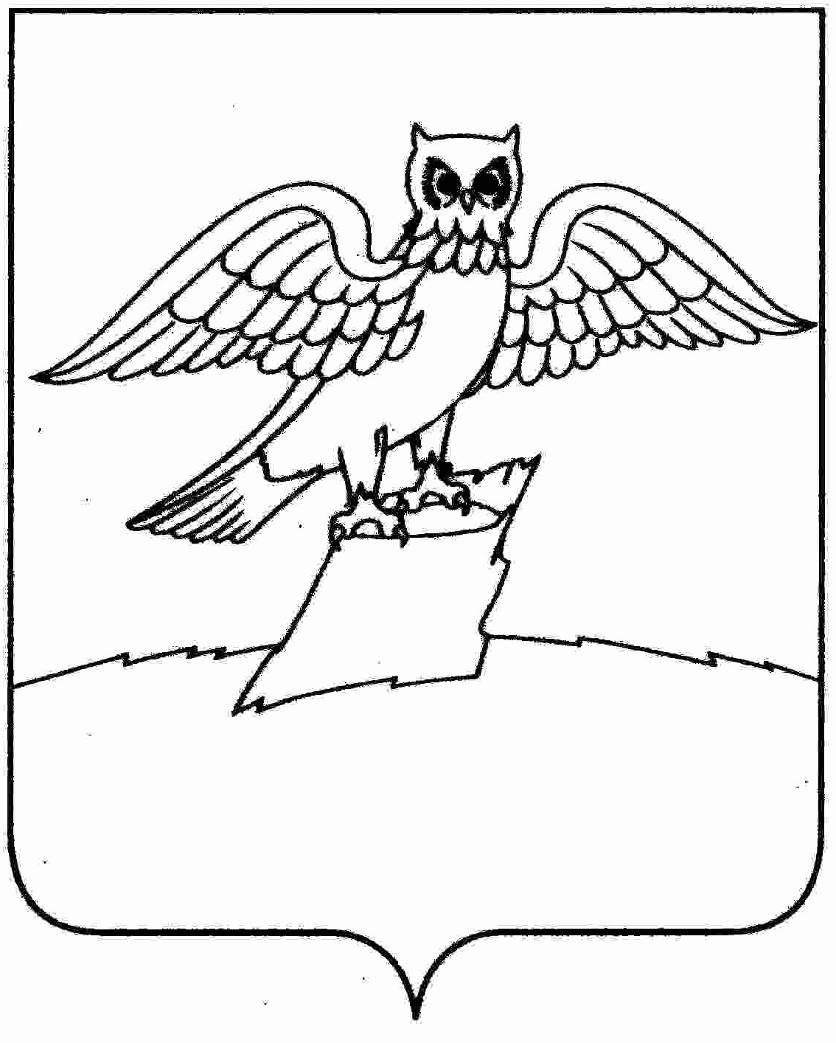 АДМИНИСТРАЦИЯ ГОРОДА КИРЖАЧКИРЖАЧСКОГО РАЙОНАП О С Т А Н О В Л Е Н И Е14.08.2019                                                                                                      № 809        	В соответствии со ст. 3.3 Федерального закона от 25.10.2001 № 137-ФЗ «О введении в действие Земельного кодекса Российской Федерации», решением Совета народных депутатов городского поселения город Киржач Киржачского района от 26.02.2015 № 82/516 «Об утверждении Порядка управления и распоряжения земельными участками, находящимися в муниципальной собственности муниципального образования г. Киржач Киржачского района Владимирской области и предоставления земельных участков, государственная собственность на которые не разграничена, расположенными в границах муниципального образования город Киржач Киржачского района Владимирской области», с п. 8 ст. 39.11 Земельного Кодекса РФП О С Т А Н О В Л Я Ю:1. Отменить открытый по составу участников и по форме подачи предложений аукцион на право заключения договора аренды земельного участка на срок 5 лет из категории земель населенных пунктов, с кадастровым номером 33:02:010103:20, разрешенным использованием – предпринимательство, общей площадью 5750 кв.м., находящегося по адресу: Владимирская обл., Киржачский район, г. Киржач, ул. Ленинградская, д. 75.      2. Настоящее постановление вступает в силу со дня его подписания.Глава администрации                                                               Н.В. Скороспелова        Об отмене аукциона на заключение договора аренды